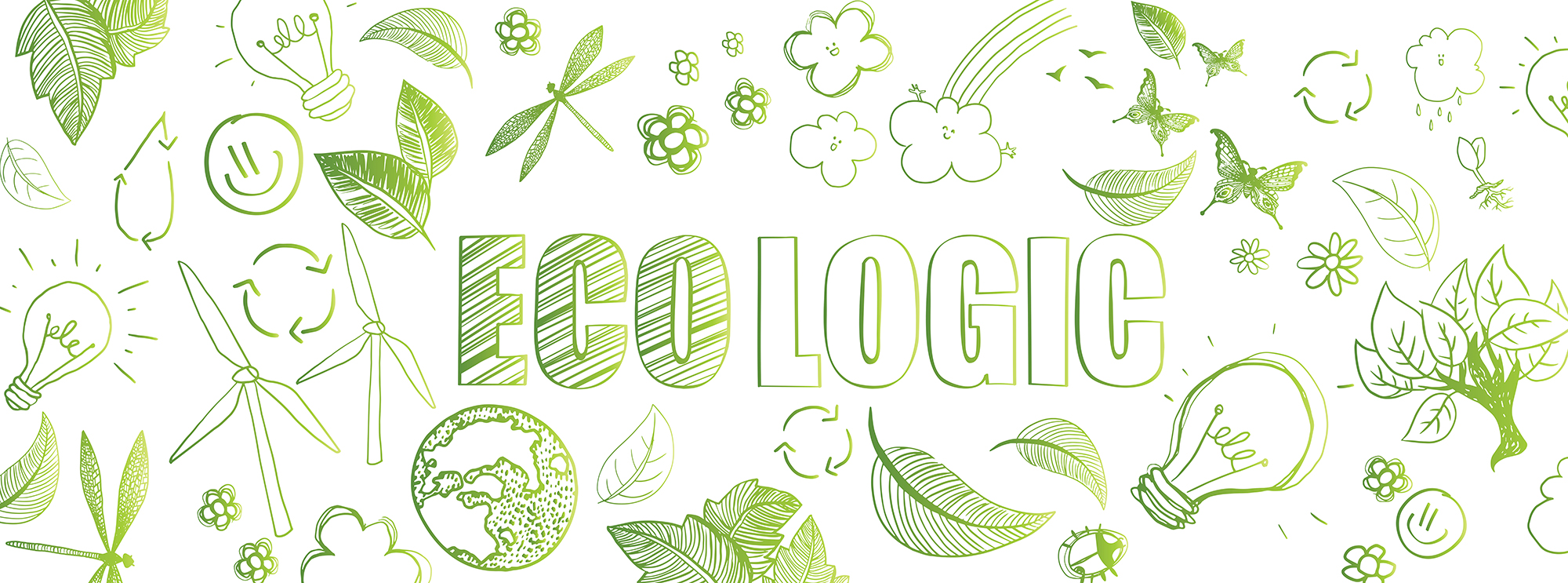 Biblioteka szkolna zaprasza do wyzwania czytelniczegoKWIECIEŃ - MIESIĄC Z KSIĄŻKĄ                                                                                               O TEMATYCE PRZYRODNICZEJ/EKOLOGICZNEJDlaczego proponujemy ten temat? Przypadający 22 kwietnia Dzień Ziemi to doskonała okazja, by zachwycić się jej pięknem.                To również czas, gdy warto sięgnąć po literaturę na ten temat.                                                                            O roślinach, zwierzętach, ekologii, naturze, wpływie człowieka na planetę dowiecie się                                z publikacji przygotowanych w bibliotece.                                                                                                                   Każdy kto wykona „grafonotkę” do przeczytanej książki otrzyma nagrodę w formie oceny              z przyrody/biologii lub geografii. 